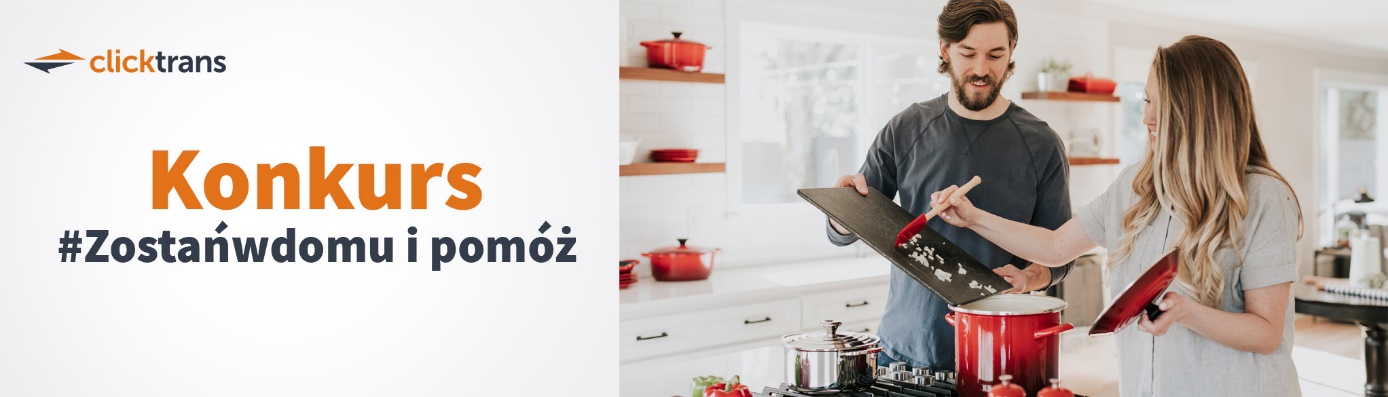 Konkurs Clicktrans.pl #Zostańwdomu i pomóżSiedzisz w domu zgodnie z zaleceniami i wartościowo spędzasz czas? Dlaczego jednocześnie nie zrobić czegoś dobrego dla tych, którzy znajdują się na pierwszej linii frontu walki z epidemią?  Weź udział w konkursie i wspomóż wybraną organizację w walce z koronawirusem! A to wszystko w zaciszu twojego domu!Ograniczenie kontaktów społecznych z powodu epidemii to dla nas wszystkich niełatwy czas – wiemy jednak, że jest niezbędny, jeśli chcemy wygrać z wirusem. Warto ten okres domowej kwarantanny wykorzystać kreatywnie – sposoby, aby to zrobić znajdziesz na każdym kroku! Zainspiruj innych do pozostania w domu, pokazując, co wartościowego i ciekawego można zrobić, nie opuszczając czterech ścian. Odrobina wsparcia i inspiracji w tym niełatwym czasie będzie nie tylko cenna, ale pomoże nam łatwiej wytrwać w  odosobnieniu. A więc #zostańwdomu, ale nie bezczynnie!Co trzeba zrobić, aby wziąć udział w konkursie?Zrób zdjęcie, na którym widać, jak wartościowo spędzasz czas w domu podczas epidemiiDołącz do niego krótki opis (maks. 1000 znaków).Prześlij je wraz z wypełnionym i własnoręcznie podpisanym formularzem zgłoszeniowym na adres: konkurs@clicktrans.pl.To wszystko! Wyniki ogłosimy 15 kwietnia 2020 roku na stronie konkursu.W konkursie może wziąć udział każdy, kto ukończył 18 lat.Zwycięską pracę opublikujemy na naszych blogach: http://www.info.clicktrans.pl lub https://clicktrans.com/blog/Nagrody- 1500 zł dla organizacji zaangażowanej w pomoc w zwalczaniu bądź ograniczeniu skutków koronawirusa wskazanej przez Laureata/kę - 500 zł dla Laureata/ki  #Zostańwdomu i wesprzyj tych, którzy walczą ze skutkami epidemii!Więcej informacji (w tym regulamin i formularz zgłoszeniowy) znajdziesz na stronie: https://clicktrans.pl/info/konkurs-zostanwdomu-i-pomoz.Serdecznie zapraszamy do udziału!